ACTIVIDAD DE APRENDIZAJE N°04DATOS INFORMATIVOS:TÍTULO DE LA ACTIVIDAD: “¿Dónde estás?”AULA Y EDAD: 3 añosDOCENTE: Milagros Thalia Velarde MontalvanFECHA: 30/06/19SELECCIÓN DE ÁREA, COMPETENCIA, CAPACIDAD, INDICADOR, TÉCNICAS E INSTRUMENTOS DE EVALUACIÓN:ACTIVIDAD N°04: “¿Dónde estás?”REFERENCIAS BIBLIOGRÁFICAS:Ministerio de educación (2015). Fascículo de Rutas de Aprendizaje de Personal social. Lima, Perú, Edit. © Ministerio de EducaciónDISEÑO DE EVALUACIÓNANEXOS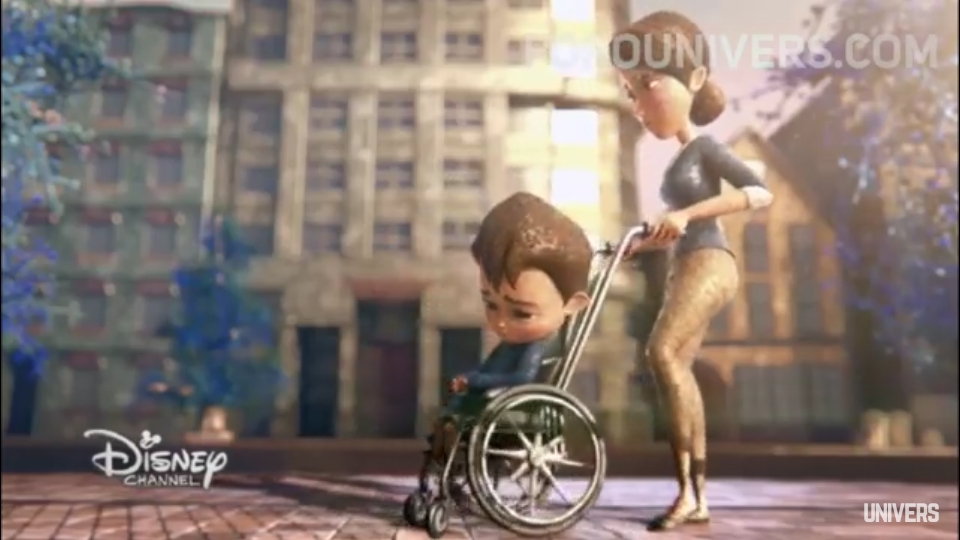 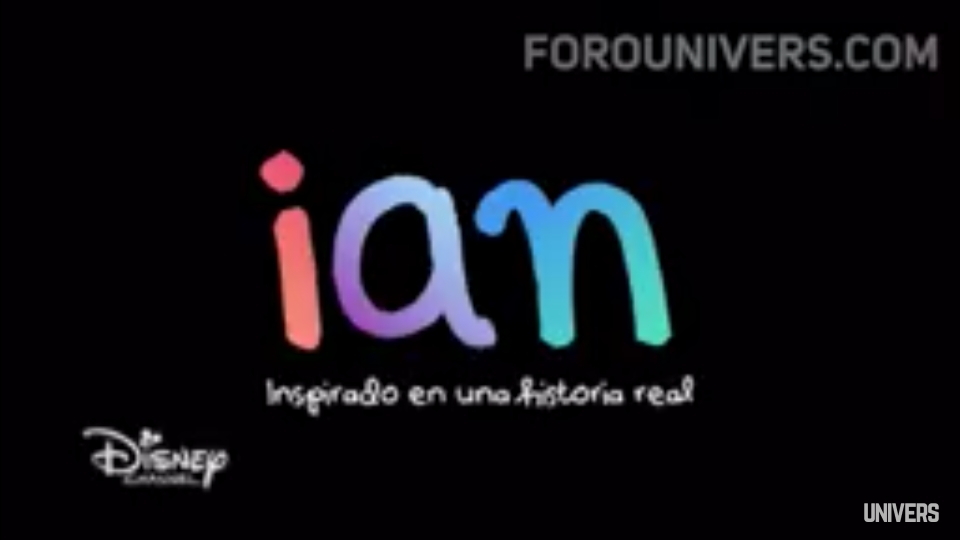 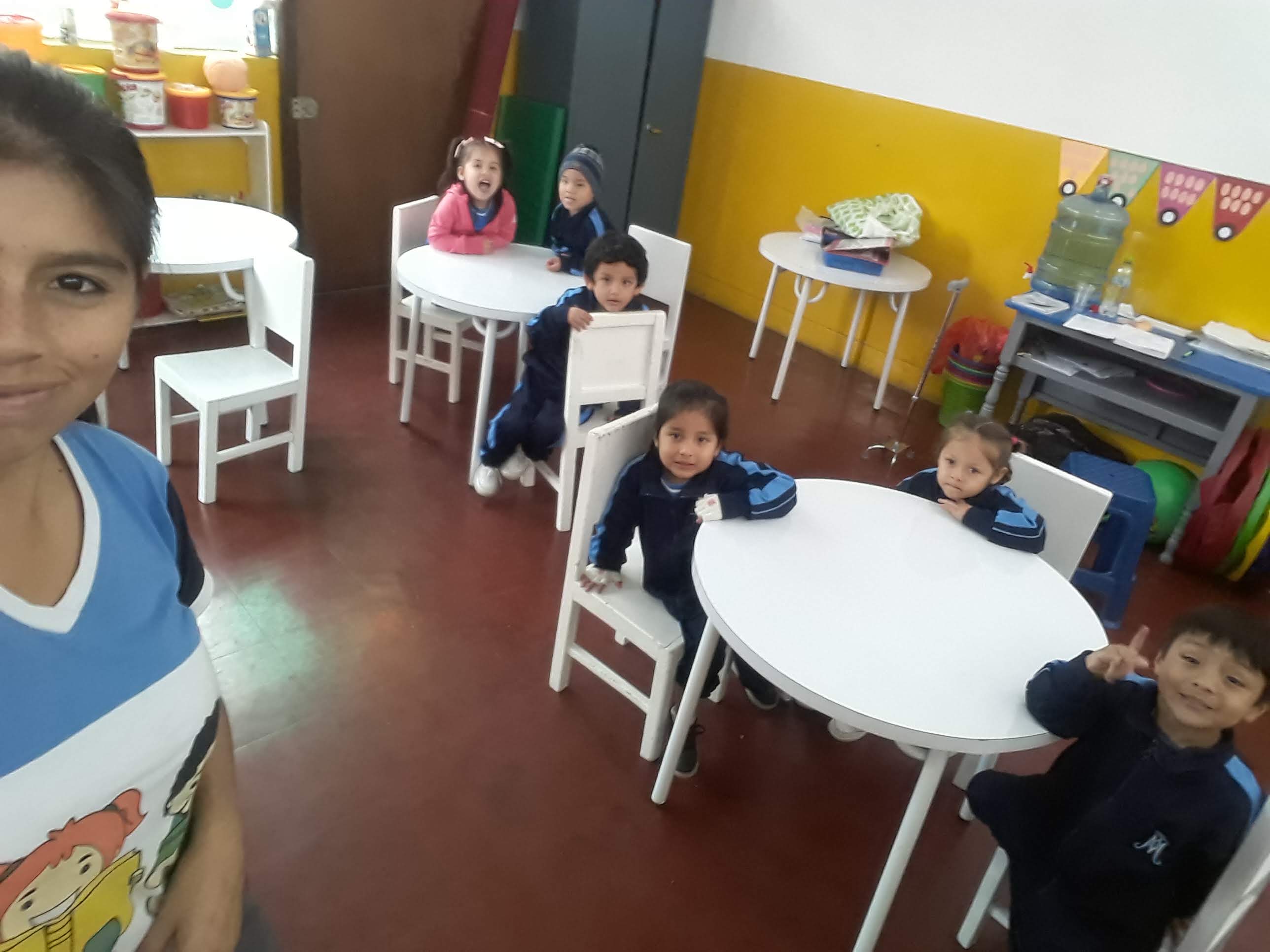 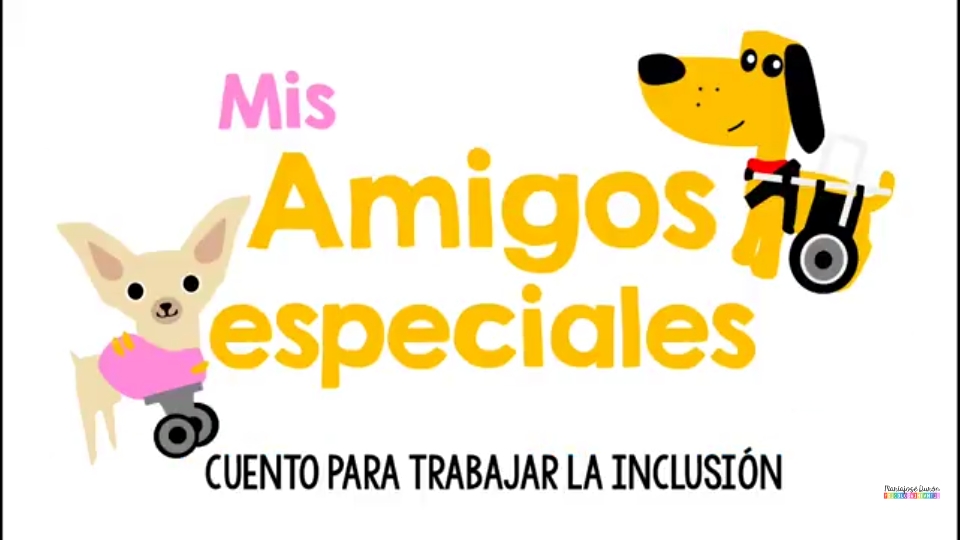 ÁREACOMPETENCIACAPACIDADINDICADORTÉCNICAS DE EVALUACIÓNINSTRUMENTO DE EVALUACIÓNPERSONAL SOCIALConvive respetándose a sí mismo y a los demásInteractúa con cada personareconociendo que todas sonsujetos de derecho y tienendeberes.Interactúa con compañeros y compañeras reconociendo que todos merecen un buen trato.ObservaciónGuía de observaciónMOMENTO PEDAGÓGICOESTRATEGIA METODOLÓGICARECURSOS Y MATERIALESTIEMPORUTINAS DE ENTRADANos saludamos entonando la canción “Palo, palito, palo” Preguntamos ¿Cómo están los niños, como están?¿Cómo están las niñas cómo están?Registramos la asistencia del día.Registro de asistencia15 minACTIVIDADES DE APRENDIZAJEMOTIVACIÓN: Mostramos un video “Ian, somos amigos”.PROBLEMATIZACIÓN:Contamos a los niños que el día de ayer vi a un niño que usaba unos lentes gruesos, entonces me acerqué a preguntarle ¿Porque usas lentes?SABERES PREVIOS: Preguntamos a los niños:¿Qué otros sentidos podemos usar?¿Qué pasaría si un día dejamos de ver?PROPÓSITO Y ORGANIZACIÓN:Mencionamos que el día de hoy jugaremos “¿Dónde te oigo?”GESTIÓN Y ACOMPAÑAMIENTO DE LOS APRENDIZAJES:Inicio:Contamos el cuento “Mis amigos especiales”.Durante:Todos formaremos un circulo, cogidos de las manos. En el centro se colocará un niño con los ojos tapados.El circulo empezara a girar y a la señal del “ciego” (stop) debe parar y el niño elegido tendrá que aplaudir, para que el niño “ciego” sepa cómo llegar a él.Si algún niño “ciego” tiene dificultades para identificar de donde proviene las palmadas, en cuyo caso se darán varias secuencias de palmadas.Después:Nos sentamos en asamblea para conversar sobre la actividad, preguntamos a los niños ¿Qué pasaría si un día perdemos la vista?EVALUACION:Preguntamos a los niños ¿Cómo se sintieron? ¿Les dio miedo? ¿Qué mas le gusto de la actividad? Entregamos a cada niño una hoja en la cual dibujaran como se sintieron al estar vendados los ojos. VideoVenda para los ojos45 minRUTINA DE SALIDADESPEDIDA:Los niños se despiden con la canción “HASTA MAÑANA NIÑOS”, después recogen sus loncheras y esperan a sus padres.15 minINDICADORESNIÑOSInteractúa con compañeros y compañeras reconociendo que todos merecen un buen trato.Interactúa con compañeros y compañeras reconociendo que todos merecen un buen trato.SINO